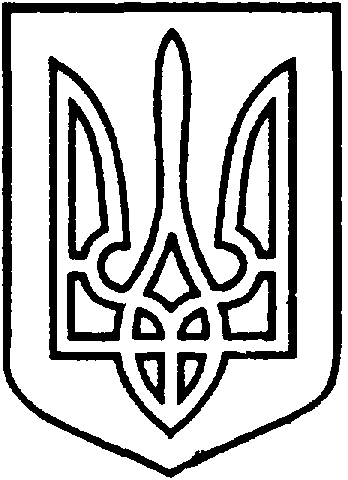 СЄВЄРОДОНЕЦЬКА МІСЬКА ВІЙСЬКОВО-ЦИВІЛЬНА АДМІНІСТРАЦІЯ  СЄВЄРОДОНЕЦЬКОГО РАЙОНУ  ЛУГАНСЬКОЇ  ОБЛАСТІРОЗПОРЯДЖЕННЯкерівника Сєвєродонецької міської  військово-цивільної адміністрації « 06 » квітня 2021 року            						 № 347Про затвердження «Положенняпро платні послуги з інвестиційноїта консалтингової діяльності комунального підприємства «Сєвєродонецьке агентство інвестицій та розвитку» та «Методики розрахунку вартості послуг з інвестиційної та консалтингової діяльності комунального підприємства «Сєвєродонецьке агентство інвестицій та розвитку»»Керуючись ст.4 та ст.6 Закону України «Про військово-цивільні адміністрації», розпорядженням керівника Сєвєродонецької міської військово-цивільної адміністрації Сєвєродонецького району Луганської області від 10.03.2021р. № 35 «Про затвердження плану заходів з удосконалення фінансової діяльності територіальної громади м.Сєвєрожонецьк,ЗОБОВ'ЯЗУЮ:Затвердити «Положення про  платні послуги з інвестиційної та консалтингової діяльності комунального підприємства «Сєвєродонецьке агентство інвестицій та розвитку» (Додаток) та «Методики розрахунку вартості послуг з інвестиційної та консалтингової діяльності комунального підприємства «Сєвєродонецьке агентство інвестицій та розвитку» (Додаток1).Дане розпорядження підлягає оприлюдненню.3. Контроль за виконанням даного розпорядження покласти на заступника керівника Сєвєродонецької міської військово-цивільної адміністрації Сєвєродонецького району Луганської області Олега КУЗЬМІНОВА.Керівник Сєвєродонецької міськоївійськово-цивільної адміністрації	        		        Олександр СТРЮК						Додаток						до розпорядження 						від « 06 » квітня      2021 року № 347Положенняпро платні послуги з інвестиційної та консалтингової діяльності комунального підприємства «Сєвєродонецьке агентство інвестицій та розвитку»Загальні положення1.1. Положення про платні послуги з інвестиційної та консалтингової діяльності комунального підприємства «Сєвєродонецьке агентство інвестицій та розвитку» (далі – Положення) розроблено відповідно до Бюджетного кодексу України, Податкового кодексу України, Господарського кодексу України, законів України «Про ціни і ціноутворення», «Про бухгалтерський облік і фінансову звітність в Україні», Статуту Комунального підприємства «Сєвєродонецьке агентство інвестицій та розвитку» та інших нормативно-правових актів, які передбачають можливість надання платних послуг.1.2. В основі Положення:Методика розрахунку вартості послуг з інвестиційної та консалтингової діяльності Комунального підприємства «Сєвєродонецьке агентство інвестицій та розвитку» (Додаток 1); П(С)БО 16 «Витрати», затверджений наказом Мінфіну від 31.12.1999 № 318. 1.3. Перелік платних послуг у Положенні відповідає Класифікаторам видів економічної діяльності, затверджених Статутом комунального підприємства «Сєвєродонецьке агентство інвестицій та розвитку» (далі – Статут). 1.4. Мета Положення - регламентувати процес надання платних послуг комунального підприємства «Сєвєродонецьке агентство інвестицій та розвитку» (далі - Підприємство) у частині надання інвестиційних та консалтингових послуг, у тому числі для інших територіальних громад, підприємств, установ та представників бізнесу, створити методологічну базу для розрахунку їх собівартості, обґрунтувати тарифи на платні послуги Підприємства. 1.5. Положення відповідає внутрішньому наказу про облікову політику Підприємства. 1.6. У цьому Положенні наведені нижче терміни вживаються у такому значенні: - замовник - фізична чи юридична особа, яка на підставі договору (контракту, заяви) з Підприємством замовляє Підприємству платну послугу для себе або іншої особи, беручи на себе фінансові зобов'язання щодо її оплати;- індекс інфляції - визначений у встановленому законодавством порядку офіційний індекс інфляції за попередній календарний рік; - послуга - термін вживається у значенні, визначеному Законом України «Про захист прав споживачів».Платні послуги з інвестиційної та консалтингової діяльності, які надає Підприємство2.1. Підприємство надає платні послуги з інвестиційної та консалтингової діяльності на засадах, визначених пунктом 6 Статуту: провадить цю діяльність з метою отримання прибутку. Діяльність Підприємства прямована на реалізацію стратегічних напрямів розвитку Сєвєродонецької територіальної громади. 2.2. Трудові, економічні та соціальні відносини Підприємства і працівників, які беруть участь у наданні платних послуг з інвестиційної та консалтингової діяльності, визначені у пункті 7 Статуту. Підприємство може залучати працівників до надання платних послуг з інвестиційної та консалтингової діяльності на основі посадових інструкцій. Підприємство має право залучати додаткових спеціалістів до надання платних послуг з інвестиційної та консалтингової діяльності на договірній основі. 2.3. Підприємство зобов’язане безкоштовно надати замовнику повну, доступну та достовірну інформацію щодо порядку та умов надання конкретної платної послуги, її вартості, порядку та строку оплати. 2.4. Платні послуги надаються фізичній або юридичній особі на підставі укладеного договору про надання платної послуги. 2.5. Кошти, отримані від надання платних послуг, надходять у розпорядження Підприємства та також використовуються відповідно до порядку, визначеному пунктом 6 Статуту.  2.6. Матеріальні цінності, майно Підприємства, придбане або створене за рахунок коштів, отриманих від надання платних послуг, належить підприємству на правах, визначених чинним законодавством і Статутом, та використовуються ним для виконання своїх статутних функціональних повноважень. Розрахунок собівартості платних послуг з інвестиційної та консалтингової діяльності, які надає Підприємство, та оплата цих послугРозрахунок собівартості платних послуг з інвестиційної та консалтингової діяльності здійснюється згідно з:Методикою розрахунку вартості послуг з інвестиційної та консалтингової діяльності Комунального підприємства «Сєвєродонецьке агентство інвестицій та розвитку» (Додаток 1).принципами класифікації витрат та розрахунку фактичної собівартості у П(С)БО 16. 3.2. Підприємство приймає оплату за платні послуги з інвестиційної та консалтингової діяльності від фізичних і юридичних осіб (далі - замовників). 3.3. Замовники розраховуються з Підприємством у безготівковій формі. 3.4. Оплата послуг здійснюється згідно з умовами договору. 4. Розподіл та використання грошових надходжень4.1. Кошти, отримані від надання платних послуг з інвестиційної та консалтингової діяльності, Підприємство використовує винятково в межах статутної діяльності, з дотриманням підпунктами 6.3, 6.4, 6.7, 6.12 Статуту Підприємства. 4.2. Пріоритетними напрямами розподілу коштів, отриманих за надання платних послуг з інвестиційної та консалтингової діяльності, є напрями, визначені підпунктом 6.7 Статуту Підприємства (оплата праці працівників Підприємства,  передусім тих, які забезпечують надання послуг; сплата ЄСВ, інших податків і зборів із заробітної плати; оновлення матеріально-технічної бази Підприємства). 5. Прикінцеві положення5.1. Положення набирає чинності з дати затвердження розпорядженням керівника Сєвєродонецької міської військово-цивільної адміністрації Сєвєродонецького району Луганської області. 5.2. Директор Підприємства відповідно до Статуту має право затверджувати внутрішні організаційно-правові документи. 5.3. Розрахунок вартості платних послуг (калькуляція), на підставі визначених у Положенні принципів, розробляється головним бухгалтером Підприємства та затверджується наказом директора Підприємства.5.4. Відповідальність за правильність та достовірність розрахунків щодо  платних послуг покладається на посадових осіб Підприємства5.5. Додатки до цього Положення є його невід’ємною частиною. Директоркомунального підприємства«Сєвєродонецьке агентствоінвестицій та розвитку»						Роман КРАСЮКДодаток 1       До Положення     				про платні послуги з інвестиційної та консалтингової діяльностіМетодикарозрахунку вартості послуг з інвестиційної та консалтингової діяльності комунального підприємства «Сєвєродонецьке агентство інвестицій та розвитку»І. Загальні положення1. Методику розроблено з метою створення організаційно-економічного механізму встановлення плати за надання послуг з інвестиційної та консалтингової діяльності комунальним підприємством «Сєвєродонецьке агентство інвестицій та розвитку». А також з метою прогнозування витрат, мінімізації збитків, корегування і пропонування нових обсягів та видів надання послуг.2. Цими методичними рекомендаціями регулюється механізм визначення вартості послуги, яку надає Підприємство3. Методичні рекомендації розроблено відповідно до Бюджетного кодексу України, Податкового кодексу України, Господарського кодексу України, законів України «Про ціни і ціноутворення», «Про бухгалтерський облік і фінансову звітність в Україні» та інших нормативно-правових актів.4. У рамках Методики врегульовані основні методологічні аспекти процесу обліку витрат на основі калькуляції - обчислення собівартості одиниці продукції, виконаних робіт і послуг за елементами витрат.5. Терміни в цих Методичних рекомендаціях вживаються у значеннях, наведених у законодавчих та інших нормативно-правових актів, на основі яких розроблено Методичні рекомендації.6. Вартість послуг, які надає Підприємство, пропонується розраховувати відповідно до економічно обґрунтованих планових витрат, визначених на підставі нормативів витрат ресурсів, калькуляції вартості, з урахуванням цін на матеріальні ресурси та послуги.7. Калькуляція за необхідністю може складатись щомісячно, щоквартально, щорічно за цільовим призначенням, або відповідно до кожного договору окремо.8. У розрахунках враховуються наступні витрати:Прямі, до яких належать: заробітна плата і єдиний внесок на загальнообов’язкове державне соціальне страхування основного та допоміжного персоналу;додаткова заробітна плата;винагорода та оподаткування за цивільними договорами найманих експертів та консультантів;придбання товарів, робіт і послуг, безпосередньо пов’язаних з наданням послуг основним і допоміжним персоналом (у тому числі предмети, матеріали, обладнання та інвентар; супутні роботи та послуги; інші витрати на придбання товарів, робіт і послуг, транспортні витрати);інші прямі витрати, необхідні для надання послуги.Адміністративні, до яких належать:заробітна плата та єдиний внесок на загальнообов’язкове державне соціальне страхування адміністративного, управлінського, господарського та обслуговуючого персоналу;на придбання товарів, робіт і послуг (у тому числі предмети, матеріали, обладнання та інвентар; програмне забезпечення, роботи та послуги; інші витрати);інші адміністративні витрати (оренда та обслуговування приміщень; комунальні послуги та енергоносії; зв’язок; транспортні витрати на адміністративні потреби; відрядження працівників; ремонт і обслуговування обладнання адміністративного призначення; амортизація основних засобів нематеріальних активів та інших необоротних матеріальних активів адміністративного призначення тощо).ІІ. Розрахунок вартості послугиПри визначенні вартості послуги з інвестиційної та консалтингової діяльності Підприємства включаються прямі витрати та частка адміністративних витрат.Розмір категорій витрат визначається Підприємством самостійно, виходячі з вартості робочої сили, товарів, робіт і послуг (за наявності) з урахуванням нормативниї вимог.Для розрахунку вартості послуги з інвестиційної та консалтингової діяльності, а також формування та оцінки калькуляції витрат послуг використовуються наступні формули:Загальна вартість послуги:ВП = ВЧ х ВОГ,де:ВП – вартість послуги;ВЧ – витрати часу на надання послуги;ВОГ – вартість надання послуги протягом години.Вартість надання послуги протягом години:ВОГ = ПВ + ЧАВ + ПДВ,де:ВОГ - вартість надання послуги протягом години;ПВ – прямі витрати;ЧАВ – частка адміністративних витрат, які враховуються при визначенні вартості послуги;ПДВ – податок на додану вартість.Прямі витрати:ПВ = (ЗПЄВ + ПТРП + ІПВ) /РД /НТРДдеПВ – прямі витрати;ЗПЄВ – заробітна плата і єдиний внесок на загальнообов’язкове державне страхування основного та допоміжного персоналу;ПТРП – придбання товарів, робіт і послуг, безпосередньо пов’язаних із наданням послуги;ІПВ – інші прямі витрати;РД – кількість робочих днів на рік;НТРД – норма тривалості робочого дня в годинах.Витрати на оплату праці основного та допоміжного персоналу:ЗПЄВ = ЗП + ЄВ,деЗПЄВ – заробітна плата і єдиний внесок на загальнообов’язкове державне страхування основного та допоміжного персоналу;ЗП – заробітна плата основного та допоміжного персоналу;ЄВ – єдиний внесок на загальнообов’язкове державне соціальне страхування із заробітної плати основного та допоміжного персоналуДо прямих витрат включається заробітна плата працівників, які безпосередньо залучені до процесу надання послуг. Заробітну плату пропонується обчислювати на підставі посадових окладів та інших умов оплати праці, передбачених чинним законодавством. Перелік і кількість посад працівників визначається згідно зі штатним розписом. Навантаження на штатних працівників визначається відповідно до норм витрат часу, потрібного для надання послуги відповідними працівниками. Норми часових витрат визначаються Підприємством самостійно.Роботу залучених фахівців відповідної спеціалізації рекомендується оплачувати за рівнем їх фактичного залучення до надання послуги у межах, визначених договірними умовами.Розмір єдиного внеску на загальнообов’язкове державне страхування, страхування основного та допоміжного персоналу визначається чинним законодавством.Витрати на придбання товарів, робіт розраховується за формулою:ПТРП = ПМО + СРП + ІВде:ПТРП – придбання товарів, робіт і послуг;ПМО – предмети, матеріали, обладнання, матеріал, що використовується для надання послуги;СРП – супутні роботи та послуги, що закуповуються для надання послуги;ІВ – інші витрати на придбання товарів та послуг, що використовуються для надання послуги.Інші прямі витрати розраховуються за формулою:ІПВ = ТВ+РО+РСА+ІВ,деІПВ – інші прямі витрати;ТВ – транспортні витрати, необхідні для надання послуги;РО – ремонт та облуговування обладнання;РСА – річна сума амортизації обладнання;ІВ – інші витрати, що безпосередньо стосуються надання послуги.Транспортні витрати обчислюються одним із зазначених нижче способів.Якщо Підприємство користується власними транспортними засобами, транспортні витрати можуть розраховуватись за формулою:ТВ = ВПММ + РСА,деТВ – транспортні витрати, необхідні для надання послуги;ВПММ – витрати на паливно-мастильні матеріали, пов’язані з наданням послуги, обчислені відповідно до норм витрат палива та мастильних матеріалів на автомобільному транспорті;РСА – річна сума амортизації транспортних засобів, визначена відповідно до Національних положень (стандартів) бухгалтерського обліку в державному секторі.Якщо компенсуються витрати на проїзд працівникам, задіяним у наданні послуги, транспортні витрати визначаються у розмірі вартості проїзду громадським транспортом (крім таксі) відповідно до проїздних документів;Частка адміністративних витрат, яка враховується при визначенні вартості послуги, розраховується за формулою:ЧАВ =  АВ х КРАВ/РД/НТРД,деЧАВ – частка адміністративних витрат, яка враховується при визначенні вартості послуги;АВ – адміністративні витрати;КРАВ – коефіцієнт розподілу адміністративних витрат;РД – кількість робочих днів на рік;НТРД – норма тривалості робочого дня в годинах.Адміністративні витрати на надання послуги розраховуються за формулою:АВ = ЗПЄВ + ПТРП + ІАВ,деАВ – адміністративні витрати;ЗПЄВ – заробітна плата і єдиний внесок на загальнообов’язкове державне соціальне страхування адміністративного та управлінського, а також господарського та обслуговуючого персоналу;ПТРП – придбання товарів, робіт та послуг на адміністративні потреби;ІАВ – інші адміністративні витрати.Заробітна плата і єдиний внесок на загальнообов’язкове державне соціальне страхування адміністративного та управлінського, а також господарського та обслуговуючого персоналу розраховується за формулою:ЗПЄВ = ЗП + ЄВ,деЗПЄВ – заробітна плата і єдиний внесок на загальнообов’язкове державне соціальне страхування адміністративного та управлінського, а також господарського та обслуговуючого персоналу;ЗП – заробітна плата адміністративного та управлінського, а також господарського та обслуговуючого персоналу;ЄВ – єдиний внесок на загальнообов’язкове державне соціальне страхування адміністративного та управлінського, а також господарського та обслуговуючого персоналу.До заробітної плати адміністративного та управлінського, а також господарського та обслуговюючого персоналу включено заробітну плату працівників, які виконують відповідні функції при наданні послуги.Заробітна плата обчислюється на підставі розмірів посадових окладів та інших умов оплати праці, передбачених чинним законодавством. Перелік, кількість посад працівників, умови оплати праці визначаються згідно зі штатним розписом Підприємства.Розмір єдиного внеску на загальнообов’язкове державне соціальне страхування визначається чинним законодавством.Витрати на придбання товарів, робіт і послуг на адміністративні потреби розраховуються за формулою:ПТРП = ПМО + РП + ІВ,деПТРП – придбання товарів, робіт та послуг для забезпечення адміністративних потреб;ПМО – предмети, материалі, обладнання та інвентар для забезпечення адміністративних потреб;РП – роботи та послуги для забезпечення адміністративних потреб;ІВ – інші витрати на придбання товарів, робіт і послуг, необхідних для виконання адміністративних функцій.Інші адміністративні витрати розраховуються за формулою:ІАВ = ОО + КПЕ + ПЗ + ТВ + ВВ + РОО + РСА + ІВ,деІАВ – інші адміністративні витрати;ОО – оренда та обслуговування приміщень;КПЕ – витрати на оплату комунальних послуг та енергоносіїв;ПЗ – витрати на оплату послуг зв’язку (у тому числі пошта, телефон, мобільний зв’язок, інтернет);ТВ – транспортні витрати для забезпечення адміністративних потреб;ВВ – витрати на відрядження працівників;РОО – ремонт та обслуговування обладнання адміністративного призначення;РСА – річна сума амортизації нематеріальних активів основних засобів та амортизація інших необоротних матеріальних активів адміністративного призначення, розрахована відповідно до Національних положень (стандартів) бухгалтерського обліку;ІВ – інші витрати.До витрат на оплату комунальних послуг та енергоносіїв (КПЕ) включено оплату:послуг теплопостачання;послуг водопостачання та водовідведення;послуг постачання електроенергії;обслуговування приміщень та прибудинкової території. Транспортні витрати для забезпечення адміністративних потреб  розраховуються за формулою:ТВ = ВПММ + РСА,деТВ – транспортні витрати для забезпечення адміністративних потреб;ВПММ – витрати на паливно-мастильні матеріали, обчислені відповідно до норм витрат палива і мастильних матеріалів на автомобільному транспорті;РСА – річна сума амортизації, визначена відповідно до Національних положень (стандартів) бухгалтерського обліку.Іншими статтями адміністративних витрат передбачаються витрати на послуги інших організацій, у тому числі витрати на спеціалізовані тренінги, курси підвищення кваліфікації працівників, послуги з охорони та пожежної охорони приміщень, у яких надаються послуги, на послуги зв’язку та інші витрати загальногосподарського призначення.Коефіцієнт розподілу адміністративних витрат розраховується за формулою:КРАВ = ЗП/ЗВЗП,деКРАВ – коефіціент розподілу адміністративних витрат;ЗП – заробітна плата основного та допоміжного персоналу, що залучається до надання послуг у межах замовлення;ЗВЗП – загальні витрати на заробітну плату основного та допоміжного персоналу, який здійснює надання послуг, за всіма договорами/проєктами Підприємства.Вартість послуги та склад витрат, що входять до неї, визначаються залежно від конкретної послуги. Перелік витрат, які можуть включатися до розрахунку вартості послуги, залежить від її особливостей та умов надання послуги. Директоркомунального підприємства«Сєвєродонецьке агентствоінвестицій та розвитку»						Роман КРАСЮК